Игры для развития фонематического слуха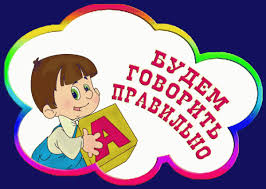 Часто родители жалуются, что ребенок ленится правильно говорить. Я приступаю к постановке звука, нередко бывает, что постановка проходит достаточно быстро (если нет нарушений артикуляционных мышц). И вот ребенок шипит или рычит, родители счастливы. Но через некоторое время оказывается, что шипит или рычит ребенок только изолированно, а при просьбе родителей сказать этот звук в слове, (например, шуба вместо «суба» или рыба вместо «лыба» или «рыба», но с горловым звуком), ребенок говорит по-старому. А иногда бывает, что и наотрез отказывается произносить новый звук в словах, заявляя, что это неправильно. Тут я часто слышу, что он лентяй и не старается.  Да, возможен такой вариант. Но у этой «лени» часто есть причина. И не всегда она кроется в нежелании ребенка работать над своей речью. Часто трудности введения правильного звука в речь кроются в нарушении фонематического слуха. Что же такое фонематический слух?Если просто говорить, фонематический слух – это способность воспринимать и различать фонемы – звуки речи. Маленький ребенок, еще до того, как научится говорить, начинает прислушиваться к речи эмоционально близкого к нему взрослого. Сначала он воспринимает речь как бессвязный поток звуков. Но постепенно малыш начинает различать отдельные звуки, произносимые взрослым, наблюдает процесс, как эти звуки складываются в слово. У ребенка начинает формироваться фонематическое восприятие, на базе которого и начнет развиваться фонематический слух. И постепенно бессвязный лепет малыша начинает превращаться в первые неуверенные слова. В этот момент идет активное развитие фонематического слуха, ребенок начинает активно говорить, т. е. произносить услышанные и осознанные фонемы, складывать их в свои собственные ранние слова. Нарушение фонематического слуха – это трудности выбора необходимой фонемы (звука) при самостоятельном произнесении слова ребенком. В ранний период развития речи важно, чтобы ребенок получил представление о фонематическом звучании всех звуков родного языка, но некоторые звуки еще недоступны для произнесения малышу, и он их заменяет на более простые. Например, произносит «рыба» с горловым звуком Р. Или «сапка» вместо «шапка». Это произнесение закрепляется в собственной речи, и малыш не получает достаточных сведений о правильном произнесении звуков. Соответственно, свой вариант он считает правильным. Это не единственный механизм, почему у малыша возникают особенности развития фонематического слуха. Часто бывают более глубокие органические причины. В любом случае, работу над формированием фонематического слуха рекомендуется начинать с ранних этапов развития речи. В данной статье представлены упражнения, помогающие развить фонематический слух у детей дошкольного возраста.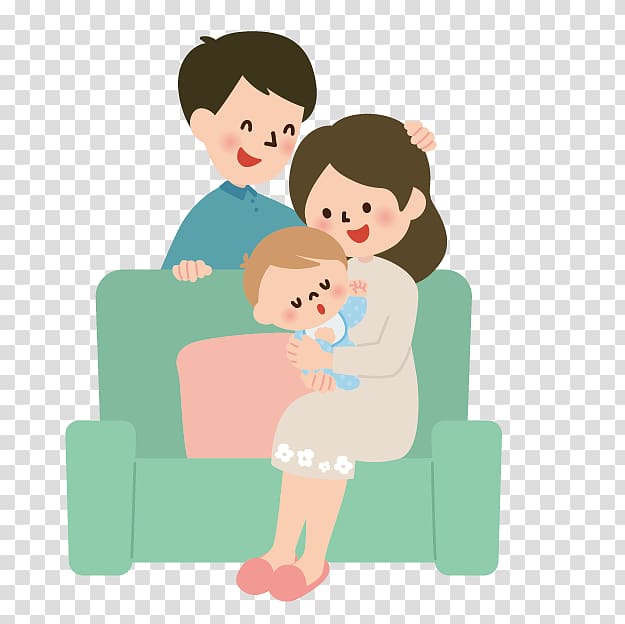 Развитие фонематического слуха начинается в развития фонематического восприятия. Эти упражнения проводятся в игровой форме во время общего досуга с детьми:- «Угадай, что звучит»Показываем  малышу, какие звуки издают различные предметы (как шуршит бумага, как звенит бубен, какой звук издает барабан, как звучит погремушка). Затем нужно завязать ребенку глаза и издавать звуки одним из этих предметов. А ребенок должен постараться угадать, какой предмет издает такой звук.- «Разговор шепотом»Ребенок, находясь от вас на расстоянии 2 - 3 метров, должен услышать и понять то, что вы произносите шепотом (например, можно попросить малыша принести игрушку). При этом важно следить, чтобы слова произносились четко.- «Кто как говорит»Подготовьте для занятия изображения животных и покажите ребенку, кто из них «как говорит». Затем изобразите «голос» одного из животных, не указывая на картинку. Пусть ребенок угадает, какое животное так «говорит».- «Слышим звон и знаем, где он»Попросите ребенка закрыть глаза и позвоните в колокольчик. Ребенок должен повернуться лицом к тому месту, откуда слышен звук и, не открывая глаз, рукой показать направление.- «Найди пару»Заранее приготовить несколько пар коробочек или баночек, наполненных разными наполнителями, например 2 коробки с крупой, 2 коробки со скрепками, 2 коробки с мелкими камушками, 2 коробки с пуговицами и т. д. Один набор коробок у взрослого, второй — у ребенка. Взрослый трясет коробочкой, чтобы ребенок послушал, как она звучит. Затем он ищет в своем комплекте коробочку с таким же звучанием.- «Похлопаем».Взрослый воспроизводит ритмический рисунок хлопков. Например, два хлопка, пауза, один хлопок, пауза, два хлопка. Ребенок повторяет его. В усложненном варианте малыш повторяет ритм с закрытыми глазами.- «Громко-тихо».Договоритесь, что ребенок будет выполнять определенные действия, когда вы произносите слова громко и когда тихо. Есть похожий вариант игры "Далеко-близко". Вы говорите слово громко, ребенок отвечает - близко. Говорите слово тихо, ребенок отвечает - далеко.Далее, когда вы поработали над фонематическим восприятием, можно начинать работу над формирование фонематического слуха.- «Послушай и выбери». Перед ребенком картинки со сходными по звучанию словами (ком, сом, лом, дом). Взрослый называет предмет, а ребенок поднимает соответствующую картинку.- «Верно-неверно». Взрослый показывает ребенку картинку и называет предмет, заменяя первую букву (форота, корота, морота, ворота, порота, хорота). Задача ребенка - хлопнуть в ладоши, когда он услышит правильный вариант произношения. - «Слушай, смотри».Оборудование: предметные картинки медвежонок, медведь, девочка.Описание игры: взрослый ставит картинки на доску и дает задание: «Я буду называть по два слова. Повторите только то слово, к которому есть картинка». Взрослый называет пары слов: медведь - лететь, Машенька - вишенка, Мишутка – решетка. - «Поймай нужный звук хлопком».Инструкция: Если услышишь звук [А]   -  хлопни в ладоши. Далее взрослый называет набор звуков, ребенок хлопает, если слышит звук А. Затем такая работа проводится в слогах Ма, СО, Ру ит.д. Затем в словах. Ребенок хлопает только при произнесении взрослым слов, где есть звук А.- «Придумать слова на заданный звук».Для начала лучше давать только гласные звуки (а, о, у, и) – арбуз, обруч, улитка, иголка и т.п.Затем согласные (р, с, ш, л, п, б и т.п.)- «Назови одинаковый звук в словах».Взрослый  произносит три-четыре слова, с заданным звуком: санки, кость, нос – дети должны назвать одинаковый звук (с), который есть в этих словах.- «Отвечай – не торопясь».Предложить несколько заданий на сообразительность, проверить, как дети научились слышать и выделять определённые звуки в словах.Придумай слово, которое начинается на последний звук слова палас.Вспомни название домашних животных, в котором был бы последний звук слова нос (собака, свинья …)Подбери слово, чтобы первый звук был м, а последний звук – а (Маша, машина, муха …)Какое слово получится, если к слогу ро прибавить один звук? (Рот, ром, рог…)Составь такое предложение, в котором все слова начинаются со звука п (Петя подарил Павлику пирамидку.)Найди в группе предметы, в названии которых есть звук к (карандаши, книга, ручка, кубики …)- «Исправь ошибки».Незнайка гостил у бабушки в деревне и вот что он там видел. Слушайте внимательно и исправляйте ошибки.Коса прыгнула через забор.Колова даёт вкусное молоко.Рошадь жуёт сочную траву.Кочка ловит мышку.Собаха сторожит дом.- «Определи на слух самое короткое слово».Слова подбираются в соответствии с темой урока, также можно дать задание на определение самого длинного слова. Строитель, каменщик, дом, стекольщик.- «Цепочки слов».Эта игра - аналог всем известных "городов". Заключается она в том, что на последний звук заданного предыдущим игроком слова игрок последующий придумывает свое слово. Образуется цепочка слов: аист - тарелка - арбуз.